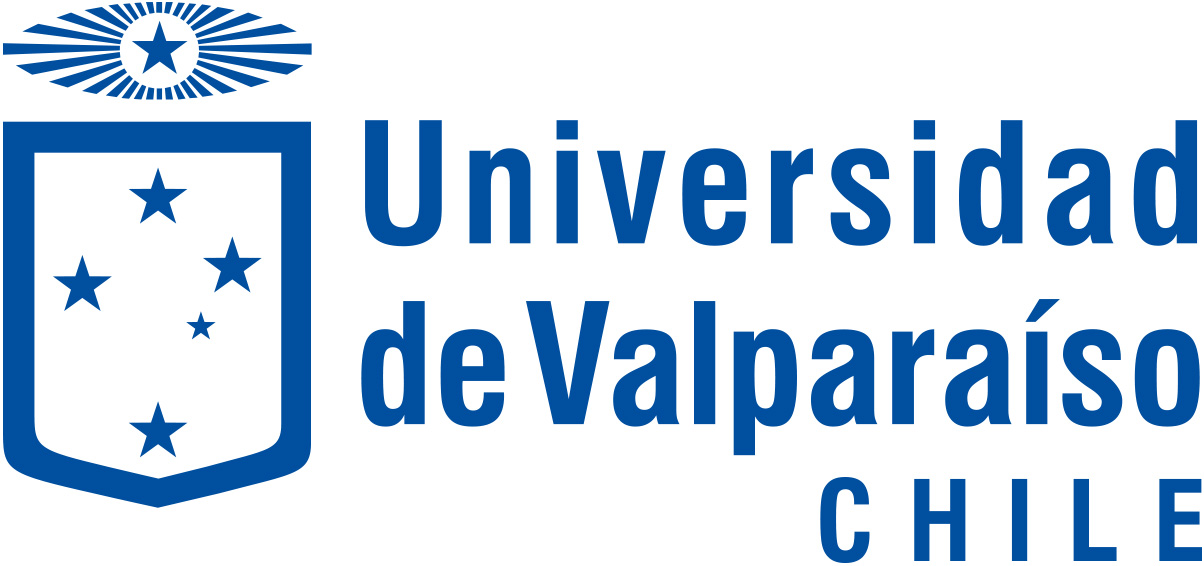 Facultad de MedicinaEscuela de MedicinaDirección de Postgrado y PostítuloCRONOGRAMA PROCESO DE HABILITACIÓNCONCURSO LOCAL SERVICIO DE SALUD VIÑA DEL MAR QUILLOTA 2023DIRECCION DE POSTGRADO Y POSTITULOESCUELA DE MEDICINAPostulación:Envío Fichas de Postulación a: JUEVES 7 DE SEPTIEMBRE 2023Postulaciones.especialidadesmedicas@uv.clEvaluación Psicológica (vía on line)Viernes 8 de septiembre de 2023Informes Evaluación PsicológicaLunes  11 de septiembre 2023 a las 09.30 hrs.Entrevistas Habilitación  (vía on line y/o presencial)Lunes  11 septiembre  (10.30 hrs.) y Martes 12 septiembre a las 14.00 hrs.Resultado de HabilitaciónJueves 14 de septiembre de 2023, a las 15 hrs.FECHA DE INICIO FORMACION 2 de octubre de 2023.SUBESPECIALIDAD MEDICA EN:MEDICINA INTENSIVA PEDIATRICACARDIOLOGIASUBESPECIALIDAD MEDICA EN:MEDICINA INTENSIVA PEDIATRICACARDIOLOGIA